Слоўнік "Малая Радзіма"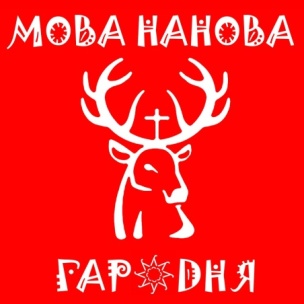 КлямкаСвіранСквярстыЛіштвыДзяркач/дзяргачНагавіцы/ганавіцы Гаік (лес з балотам)кубінецВятроўкі (басаножкі)Ясёнка (асенняе паліто)Шаліноўка (святочная хустка)Матлахон (непаседлівы чалавек)